ДЕПАРТАМЕНТ ОСВІТИ І НАУКИ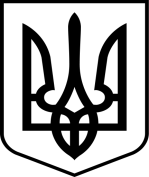 ЗАКАРПАТСЬКОЇ ОБЛАСНОЇ ДЕРЖАВНОЇ АДМІНІСТРАЦІЇЧИНАДІЇВСЬКИЙ ДОШКІЛЬНИЙ НАВЧАЛЬНИЙ  ЗАКЛАД (ДИТЯЧИЙ БУДИНОК) ІНТЕРНАТНОГО ТИПУ  ЗАКАРПАТСЬКОЇ ОБЛАСНОЇ РАДИНАКАЗ17.09.2018		№ ____Про створення ради профілактики правопорушеньсеред вихованців дитячого будинку   На виконання Законів України: «Про освіту», «Про загальну середню освіту», «Про охорону дитинства», наказів Міністерства освіти і науки України: від 01.02.2010 №59 «Про вжиття заходів щодо запобігання насильству над дітьми», від 29.10.2010 №1023 «Щодо профілактики злочинності і правопорушень серед дітей, захисту їх прав на освіту», від 30.12.2010 №1313  На виконання Національної програми «Діти України», на лист Міністерства освіти і науки України від 07.08.2018 №1/9-486 «Про деякі питання організації в закладах освіти виховної роботи щодо безпеки й благополуччя дитини», з метою розв’язання проблеми профілактики бездоглядності дітей та скоєння ними правопорушень, створення належних умов для фізичного, інтелектуального й духовного розвитку та підвищення рівня організації змістовного дозвілля.НАКАЗУЮ:Створити в дитячому будинку раду профілактики правопорушень серед вихованців дитячого будинку у складі:Голова Ради – директор Софілканич С.Й.Заступник голови Ради – в.о. заступника директора з НВР Бубряк Т.І.Відповідальний  секретар Ради – бібліотекар Коструб Т.М.Члени ради:юрисконсульт дитячого будинку Зовнич Н.М.практичного психолога Костиря А.В.вихователь родинної групи «Сніжинка» Павленко М.І.вихователь родинної групи «Колосок» Сідор А.Г.Заступнику голові Ради Бубряк Т.І.:Здійснювати роботу відповідно до положення про Раду профілактики правопорушень (Додаток 1)До 21.09 2018 року скласти план роботи і затвердити на засіданні Ради.До 21 вересня провести перше засідання Ради, розподілити обов’язки між членами Ради.Секретарю Ради Коструб Т.М. вести протоколи засідань Ради профілактики правопорушень.Обов’язки щодо загального управління роботою Ради профілактики правопорушень покласти на в.о. заступника директора з НВР Бубряк Т.І., до кінця навчального року.Контроль за виконанням наказу залишаю за собою.Директор ДНЗ Чинадіївського дитячого будинку                                     С.Й.СофілканичЗ наказом ознайомлені:Бубряк Т.І.         _____________Коструб Т.М.      _____________Зовнич Н.М.        _____________Костиря А.В.       ______________Павленко М.І.     ______________Сідор А.Г.             ______________                                                        Додаток 1 до Наказу № ____                                                  Від 17.09.2018 року                                    Затверджую:                                                                                                      Директор  ДНЗ Чинадіївський дитячий будинок                                                                                     __________________С.Й. СофілканичПОЛОЖЕННЯ ПРО РАДУ З ПРОФІЛАКТИКИ ПРАВОПОРУШЕНЬПрофілактична Рада покликана об'єднати зусилля педагогічного, учнівського колективів, батьківської громадськості, соціально-психологічної служби комплексу в створенні єдиної системи роботи з профілактики правопорушень у дитячому будинку, координувати дії педагогічного колективу з роботою міських структур і громадських організацій, працює з дітьми, підлітками та їх батьками.I. ЗАГАЛЬНІ ПОЛОЖЕННЯ1.1.Рада профілактики створена в комплексі для роботи з попередження правопорушень, злочинів, зміцненню дисципліни серед учнів.1.2. Склад ради профілактики затверджується педагогічною радою дитячого будинку і складається з голови, його заступника і членів ради. Членами ради є найбільш досвідчені працівники дитячого будинку, представники громадських організацій, співробітники правоохоронних органів. Керує радою профілактики заступник директора з навчально -виховної роботи.1.3 Рада профілактики здійснює свою діяльність відповідно до чинного законодавства, Конвенції ООН "Про права дитини"; статуту дитячого будинку, нормативним документам та наказам директора дитячого будинку.ІІ. ЗАВДАННЯ ДІЯЛЬНОСТІ РАДИ З ПРОФІЛАКТИКИ ПРАВОПОРУШЕНЬ 2.1. Проводить моніторинг стану роботи в закладі щодо профілактики злочинності, правопорушень та інших девіантних проявів серед учнівської молоді, узагальнює і аналізує його результати.2.2. Розглядає персональні справи учнів-порушників порядку.2.3. Здійснює контроль за поведінкою підлітків, які перебувають на обліку в школі, КССН, ЦСССМ.2.4. Виявляє важковиховуваних учнів .2.5. Залучає підлітків схильних до правопорушень в гурткову роботу.2.6. Проводить індивідуально-виховну роботу з підлітками девіантної поведінки.2.7. Виносить проблемні питання на обговорення педради і для прийняття рішення керівництвом дитячого будинку.2.8. Заслуховує вихователів  про стан роботи щодо зміцнення дисципліни та профілактики правопорушень.2.9. Організовує індивідуальне шефство над важкими підлітками.2.10. Розглядає питання про стан роботи з профілактики правопорушень у родинних групах дитячого будинку.ІІІ. ПОРЯДОК ДІЯЛЬНОСТІ РАДИ З ПРОФІЛАКТИКИ ПРАВОПОРУШЕНЬ  3.1. Чисельний і поіменний склад Ради з профілактики затверджується на педагогічній раді і оформляється наказом директора дитячого будинку на кожен рік.3.2. Засідання ради проходять щомісяця, крім екстрених випадків.3.3. Хід засідання Ради з профілактики і прийняті рішення протоколюються одним із членів ради.3.4. Рішення Ради приймається шляхом голосування (більшістю голосів).3.5. Робота ради з профілактики планується на навчальний рік. План роботи обговорюється на засіданні ради і затверджується директором дитячого будинку.3.6. Свою роботу рада профілактики проводить у тісному контакті з правоохоронними органами, громадськими організаціями, які проводять виховну роботу з дітьми.3.7. При розборі персональних справ разом з учнями запрошуються закріплений вихователь.3.8. Розглядає подання вихователів, соціального педагога про постановку та зняття з внутрідитбудинківського  обліку.3.9. Надає консультативну, методичну допомогу вихователям  у вихованні дітей.3.10. Розглядає конфліктні ситуації, пов'язані з проблемами міжособистісного спілкування учасників освітнього процесу в межах своєї компетенції.3.11. Залучає фахівців-лікарів, працівників правоохоронних органів та інших спеціалістів - до спільного вирішення питань, що відносяться до компетенції Ради.IV. ПОРЯДОК ДІЯЛЬНОСТІ РАДИ З ПРОФІЛАКТИКИ ПРАВОПОРУШЕНЬ 4.1.Педагогічна профілактика:· Діагностика інтересів.· Діагностика нахилів, здібностей.· Діагностика та корекція особистісного самовизначення учнів.· Розробка і проведення заходів щодо створення сприятливих умов для саморозвитку особистості в колективі.4.2. Консультаційна діяльність: · Практичні поради щодо виходу з проблемної ситуації.· Допомога у встановленні причин, які призводять до виникнення проблем та вирішення їх.4.3. Просвітницька діяльність: · Поширення знань з права, психології, соціології, медицини, які сприяють ефективному вирішенню завдань профілактики правопорушень.· Ознайомлення вихователів з основами вікової психології.· Практичне використання набутих знань у вирішенні конкретних питань навчання й виховання. V. ПРАВА ТА ОБОВ’ЯЗКИ РАДИ З ПРОФІЛАКТИКИ5.1. Рада профілактики зобов'язана:· розробляти і впроваджувати систему взаємодії адміністрації та вихователів дитячого будинку з громадськістю, покликаної здійснювати профілактику правопорушень неповнолітніх;· сприяти підвищенню ефективності роботи дитячого будинку з профілактики правопорушень учнів;· вивчати стан профілактичної роботи в дитячому будинку по родинних групах, особливості розвитку особистості учнів, які відносяться до "групи ризику" та їх позаурочну зайнятість;· здійснювати консультаційно-інформаційну діяльність для колективу вихователів;· контролювати виконання прийнятих рішень;· аналізувати свою діяльність, виступати зі звітом про її результати на нарадах не рідше 2-х разів на рік.5. 2. Рада профілактики має право: · давати індивідуальні та колективні рекомендації вихователям  з питань корекції поведінки підлітків та проведення профілактичної роботи з ними;· виносити на обговорення інформацію про стан проблеми правопорушень неповнолітніх;· клопотати перед ССН, КСН щодо вжиття заходів громадського впливу в установленому законом порядку щодо учнів та їх батьків або осіб які їх замінюють.VІ.ДОКУМЕНТАЦІЯ РАДИ З ПРОФІЛАКТИКИ ПРАВОПОРУШЕНЬ 6.1. Наказ про створення ради з профілактики правопорушень .6.2. План роботи ради з профілактики правопорушень .6.3. Журнал засідань.6.4. Карти учнів, які перебувають на внутрідитбудинківському  обліку.6.5. Списки дітей, які опинилися в складних життєвих ситуаціях.6.6. Списки дітей-сиріт та позбавлених батьківського піклування.